Примерные заданиярегионального этапа олимпиады по общепрофессиональной дисциплине
«Экономика отрасли» (38.02.01 Экономика и бухгалтерский учет (по отраслям), 38.02.04 Коммерция (по отраслям))
среди студентов профессиональных образовательных организацийПрофессиональное комплексное задание I уровняТестированиеИнвариантная часть (20 вопросов)1. Правовой инструмент, определяющий использование и распространение программного обеспечения, защищённого авторским правом – это …A) лицензионное программное обеспечение;B) лицензия на программное обеспечение;C) условно-бесплатное программное обеспечение;D) свободно-распространяемое программное обеспечение.2.Нужно ли предъявлять при поступлении на работу страховое свидетельство государственного пенсионного страхования? A) Нет.B) ДаC) По усмотрению работодателя.D) По усмотрению работника.3. В соответствии с Законом РФ «О гражданской обороне» введение гражданской обороны на территории Российской Федерации или в отдельных ее местностях начинается с определенного момента. Укажите ответ, НЕ соответствующий данному Закону:A) с момента объявления состояния войныB) с момента фактического начала военных действийC) с момента введения Президентом РФ военного положения на территории РФD) с момента введения комендантского часа4. Официальное признание органом по аккредитации компетентности физического или юридического лица для выполнения работ в определенной области оценки соответствия – это:A) сертификация B) аккредитация C) инструкция D) стандартизация5. Норматив продолжительности рабочего времени не может превышать:A) 36 часов в неделюB) 48 часов в неделюC) 40 часов в неделюD) 38 часов в неделю6. Ссылка, которая дает возможность ссылаться на одну и ту же ячейку при копировании формулы в Excel, называется ___________________ .7. _______________ – это электронные ресурсы, созданные специально для использования в процессе обучения на определенной ступени образования и для определенной предметной области.8. __________________ – это распорядок жизни человека, который включает в себя труд, личную деятельность, питание, отдых и сон.9. ______________ – это совокупность операций для определения отношения одной (измеряемой) величины к другой однородной величине, принятой за единицу, хранящуюся в техническом средстве (средстве измерений).10. _______________ это вид управленческой деятельности по обеспечению выполнения определенных задач и достижения целей организации.11.Установите соответствие12. Установите соответствие между термином и отраслью права13. Установите соответствие между инструктажем по охране труда и его описанием:14.Установите соответствие признаков предпринимательства и их назначение:15. Установите соответствие между стандартом ISO и его назначением:16.Расположите в правильной последовательности этапы решения задач на ЭВМ.A) Составление алгоритма, компьютерный экспериментB) Анализ результатовC) Написание программыD) Постановка задачи, разработка математической модели17.Укажите последовательность появления счетных устройствA) Аналоговая вычислительная машинаB) Логарифмическая линейкаC) АрифмометрD) Персональный компьютер18.Укажите последовательность в организации разработки стандарта:A) принятие и государственная регистрация стандартаB) разработка проекта стандарта (первой и последующих редакций)C) издание стандарта D) разработка проекта стандарта (окончательной редакции) и представление его для принятия19. Что необходимо сделать, если вы оказались в лесу, где возник пожар? Определите очередность действий:A) быстро выйти из леса в наветренную сторону;B) определить направление распространения огня;C) выбрать маршрут выхода из леса в безопасное место;D) определить направление ветра.20.Каков порядок источников конституционного права РФ по мере убывания их юридической силы:A) Федеральные законы;B) Конституция Российской Федерации;C) Указы Президента Российской ФедерацииD) Акты Правительства России.Вариативная часть (20 вопросов)21.Статистический показатель – это:A) размер изучаемого явления в натуральных единицах измеренияB) количественная характеристика свойств в единстве с их качественной определенностьюC) результат измерения свойств изучаемого объектаD) соотношение между элементами22. Внешняя среда характеризуется:A) Сложностью, неопределенностью, подвижностью, взаимосвязанностью факторов средыB) Сложностью, масштабностью, предсказуемостью, независимостьюC) Стабильностью, масштабностью, предсказуемостью, управляемостьюD) Сложностью, управляемостью, адаптивностью, взаимосвязанностью факторов среды23. Вариационный ряд распределения – это ряд, построенный:A) По качественному признакуB) По количественному признакуC) Как по качественному, так и по количественному признакуD) По существенному признаку24. Какие требования предъявляются к хозяйственному учету?A) документальное оформление хозяйственных операций, полнота отражения данных;B) достоверность, своевременность, экономичность;C) доступность, а также сопоставимость плановых и учетных данных;D) все вышеперечисленные.25. К оборотным активам организации относят:A) ДоходыB) ЗапасыC) Капитал D) Расходы26. ______________ – это количество продукции, произведенной в единицу рабочего времени либо приходящейся на одного среднесписочного работника или рабочего за определенный период (час, смену, месяц, квартал, год).27. _____________ – это процесс стимулирования кого-либо (отдельного человека или группы людей) к деятельности, направленной на достижение целей организации. 28. Вставьте пропущенное слово.____________ – это целенаправленная деятельность, с помощью которой руководство обеспечивает единое скоординированное направление усилий всех сотрудников на достижение общих целей организации. 29.______________ = Выручка – себестоимость – расходы - налоги. Это показатель, свидетельствующий об эффективной коммерческой деятельности предприятия. 30._____________________ - это деятельность по установлению правил и характеристик в целях их добровольного многократного использования, направленная на достижение упорядоченности в сферах производства и обращения продукции и повышение конкурентоспособности продукции, работ или услуг.31. Установите соответствие показателя определению:32. Установите соответствие термина и его определения:33.Установить соответствие термина и его определения34.Установите соответствие между формами власти и их характеристикой35. Установите соответствие между  группами объектов бухгалтерского учета и  их  видом.36. Установите последовательность образования предприятия:A) Подача заявления и уплата госпошлиныB) Принятие общим собранием решения об организации предприятия (организации), утверждение устава общим собранием учредителейC) Государственная регистрация и внесение в Единый государственный реестр юридических лиц с выдачей свидетельства о регистрацииD) Открытие расчетного счета в банке37. Установите последовательность этапов процесса коммуникации:A) Зарождение идеиB) Кодирование информацииC) Выбор канала связи и передача сообщенияD) Декодирование информации38.Установить последовательность   элементов затрат в порядке убывания их удельного веса в структуре себестоимости промышленного предприятия.A) АмортизацияB) Материальные затратыC) Оплата трудаD) Отчисления на материальные нужды, прочие расходы.39. Установите последовательность управленческих функций:A) МотивацияB) Организация взаимодействияC) ПланированиеD) Контроль40.Установите последовательность бухгалтерских нормативных документов в зависимости от их уровня.A) План счетов и инструкция по его применениюB) Федеральный закон «О бухгалтерском учете»C) ПБУ «Учетная политика организации»D) Рабочий план счетовПеревод профессионального текста (сообщения)EmploymentSince individuals typically earn their incomes from working for companies whose requirements are constantly changing, it is quite possible that not all members of a country’s potential work force can find an employer that needs their labor. Consequently, they become unemployed. Unemployment can be defined as the state where people are out of jobs due to a variety of reasons.It is typical for economies to have rates of unemployment that fluctuate between 3% and 15%. Some economists use the term “natural rate of unemployment” to describe this phenomenon. Natural unemployment reflects the number of people that are unemployed due to the structure of the labor force, such as those replaced by technology or those who lack certain skills to gain employment.Some economists consider that a certain level of unemployment is necessary for the proper functioning of economy. Equally, some politicians have claimed that the “natural rate of unemployment” highlights the inefficiency of economy, since not all its resources – in this case human labor – are being allocated efficiently.There are various causes of unemployment. Some causes create frictional unemployment. This type of unemployment occurs when employees leave their job to find a better one. Some causes create structural unemployment. That is when workers’ skills or income requirements no longer match the jobs available. Another cause leads to cyclical unemployment. It takes place when there are fewer jobs than applicants. The technical term is demand-deficient unemployment.Some unemployment is voluntary, when a potential job is turned down because the unemployed person is seeking a better job and is voluntarily living on savings. Some measures of employment disregard these categories of unemployment, counting only people who are actively seeking work and have been unable to find any. If someone retires, goes back to school or leaves the workforce to take care of children or other family members, that is not unemployment because they no longer look for work. Задача 1: Письменно перевести профессиональный текст с использованием словаря.Задача 2: Ответить на вопросы.General understanding.What is reflected by natural unemployment?What kind of economic inefficiency is highlighted by unemployment?What are the different kinds of unemployment mentioned in the text caused by a variety of reasons?What kind of unemployment is called ‘voluntary’?Задание по организации работы коллективаЗадача 1. Определить состав рабочей группы по выполнению задания руководства с учётом сроков проведения каждого этапа работ. Определить сумму вознаграждения рабочей группе.Справочная информация:Крупная коммерческая организация, в целях повышения конкурентоспособности, планирует вывести на рынок новый продукт. Требуется организовать работу по подготовке бизнес-плана внедрения новой услуги. Исходные данные:Информация, необходимая для организации работы, представлена в таблице 1.Таблица 1 Этапы осуществляются последовательно. Работы планируется начать 02 октября 2020 г. Продолжительность одного рабочего дня составляет 6 часов. Производственный календарь на 2020 год представлен на рисунке 1.  За своевременное выполнение работы предусмотрена выплата премии участникам рабочей группы в размере 20% от общей суммы вознаграждения, рассчитанного по тарифным ставкам.Определить состав рабочей группы и ее вознаграждение при следующих условиях:от основной работы предполагается отвлекать минимальное количество работников;работы по подготовке бизнес-плана будут выполнены вовремя.Инструкция по выполнению задания1. Определите количество рабочих дней и количество требуемых работников по каждому этапу работ. Результат внесите в бланк ответа.2. Определите состав рабочей группы, при условии, что от основной работы предполагается отвлекать минимальное количество работников. Определите итоговое количество специалистов в составе рабочей группы. Результаты внесите в таблицу Б бланка ответов. Используйте столько строк таблицы, сколько потребуется для внесения правильного ответа.3. Определите суммарное вознаграждение рабочей группы при условии, что работы выполнены вовремя. Результаты решения внести в бланк ответа. Рисунок 1 - Производственный календарь на 2020 год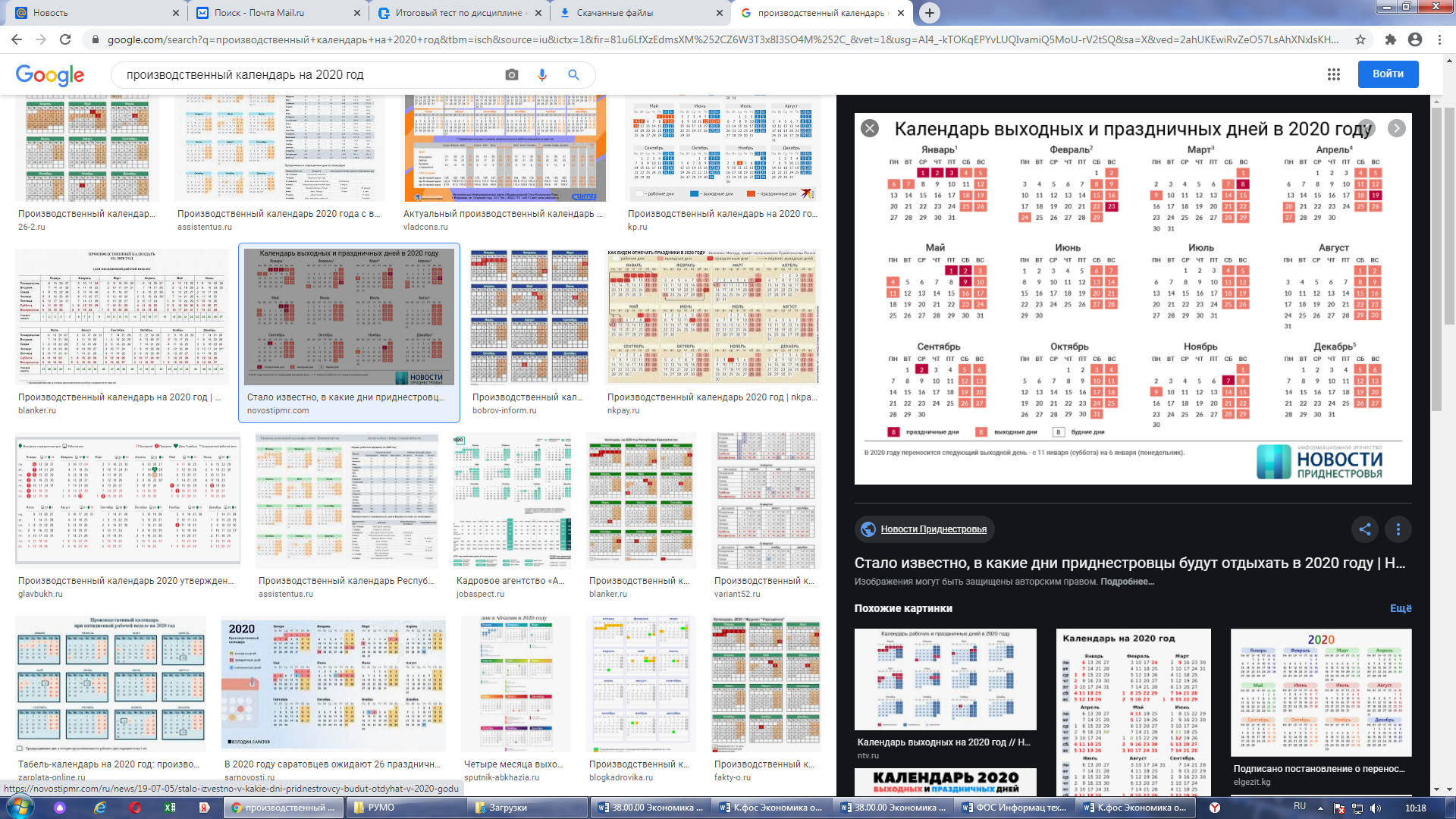 Задача 2. С использованием инструментов Microsoft Word составить служебную записку на имя директора организации с просьбой привлечения необходимых специалистов для создания рабочей группы. На основании данной служебной записки составить проект приказа о создании рабочей группы.Справочная информация:При оформлении организационно-распорядительной и информационно-справочной документации предприятие кроме требований ГОСТ Р 7.0.97-2016 «Система стандартов по информации, библиотечному и издательскому делу. Организационно-распорядительная документация. Требования к оформлению документов» придерживается следующих требований по оформлению документации:Шрифт (Times New Roman)Размер шрифта (14)Заглавные буквы в наименовании вида документаРазреженный межсимвольный интервал в наименовании документаОтступы в абзацах (красная строка 1,25 пт)Выравнивание текста по ширинеМежстрочный интервал (1,5 пт)Поля документа (верхнее – 2,0 см; нижнее – 2,0 см; левое – 2,5 см; правое – 1,5 см)Задача 2 выполняется на компьютере. Инвариантная часть профессионального комплексного задания II уровняЗадача 1. Планирование основных показателей деятельности организацииПровести планирование показателей деятельности компании на следующий год на основании информации о некоторых результатах её деятельности и о запланированных относительных изменениях показателейИсходные данныеИмеется информация о некоторых результатах деятельности организации. На следующий год запланировано увеличение объемов реализации на 25% по всем видам деятельности.Известно, что условно-переменные расходы изменяются прямо пропорционально изменению объемов реализации. Предполагается, что условно-постоянные затраты повысятся на 4%. Заработная плата персонала – повременная. Численность работающих остается неизменной. Страховые взносы – 30% от расходов на оплату труда. Налог на прибыль – 20%.Провести планирование показателей деятельности компании на следующий год. Решение задачи представить, заполнив пустые ячейки в таблицах.Сделать выводы по таблицам 2, 3, 4, 5.Требования к выводам1. Вывод к каждой указанной таблице должен содержать не менее одного законченного предложения.2. Вывод не должен противоречить экономическому смыслу проведенных расчетов.3. Вывод не должен быть простой констатацией факта изменения показателя, а должен содержать аналитические рассуждения участника. УказанияВсе округления в абсолютном выражении (тысячи рублей) производить до целого числа, округления в процентах – до десятых долей единицы.Исходные данные и таблицы для заполненияТаблица 1 – Планирование динамики изменения объема реализации услуг Таблица 2 – Планирование динамики показателей, влияющих на объем выручкиТаблица 3 – Планирование структуры и динамики затрат Таблица 4 – Планирование удельного веса затрат в выручкеТаблица 5 – Планирование прибыли Задача 2. Расчет показателей движения, состояния и использования основных фондов. На основе имеющейся информации о составе, стоимости, динамике основных фондов предприятия рассчитать показатели движения, состояния и использования основных фондов. Сделать выводы.Исходные данные:Полная балансовая стоимость основных фондов предприятия на начало года составила:зданий – 14000 тыс. руб.;сооружений – 9900 тыс. руб.;передаточных устройств – 5700 тыс. руб.;машин и оборудования – 7500 тыс. руб.;транспортных средств – 4900 тыс. руб.;инструментов и инвентаря –1900 тыс. руб.Остаточная стоимость этих же основных средств на начало года в целом составила 29500 тыс. руб.В течение года были приобретены и сразу же введены в действие следующие объекты основных фондов:сооружения на сумму 800 тыс. руб. с 1 марта;передаточные устройства на сумму 1700 тыс. руб. с 1 августа;транспортные средства на сумму 3400 тыс. руб. с 1 октября.В течение года по причине полной изношенности были выведены следующие объекты основных фондов:здания на сумму 1200 тыс. руб. с 1 мая;инструменты и инвентарь на сумму 400 тыс. руб. с 1 августа.В течение года объем произведенных работ составил 39000 тыс. руб. Фактическая годовая (средняя) норма амортизации составила 8%. На предприятии используется равномерно-линейный метод амортизации.Определить:1. Среднегодовую стоимость основных фондов.2. Годовую сумму амортизационных отчислений.3. Показатели движения основных фондов (коэффициенты выбытия, обновления).4. Показатели состояния основных фондов (коэффициент годности и износа) на начало и конец года.5. Показатель фондоотдачи.6. На сколько процентов изменится (увеличится или уменьшится) фондоотдача, если объем произведенных работ возрастет на 10%, а среднегодовая стоимость основных фондов – только на 4%? 7. Сделать выводы по пунктам 3, 4.Требования к выводам:1. Выводы необходимо сделать по пунктам 3, 4.2. Вывод к каждому указанному пункту должен содержать не менее двух законченных предложений.3. Вывод не должен противоречить экономическому смыслу проведенных расчетов.4. Вывод не должен быть простой констатацией факта изменения показателя, а должен содержать аналитические рассуждения участника.Указания:1. Все относительные показатели (в пунктах 3-5) должны измеряться в долях единицы.2. Все округления производить до тысячных значений.3. Введенные основные фонды на первое число указанного в условии месяца уже числятся на балансе и введены в действие.4. Выбывшие основные фонды на первое число указанного в условии месяца уже не числятся на балансе.5. Сначала указывать формулы для расчёта, затем все расчеты, включая промежуточные и итоговые значения.Вариативная часть профессионального комплексного задания II уровняСпециальность 38.02.01 Экономика и бухгалтерский учёт (по отраслям)Задача 1. Отражение фактов хозяйственной жизни на счетах бухгалтерского учета, обобщение данных и формирование упрощенного баланса.Описание задачи: На основании имеющихся по организации данных, оформить журнал фактов хозяйственной жизни, открыть счета бухгалтерского учета (Т-образная схема счета), отразить на счетах операции способом двойной записи, подсчитать обороты и конечные остатки по счетам, составить оборотно-сальдовую и шахматную ведомости и сформировать упрощенный баланс на конец месяца.Упрощенный бухгалтерский баланс на начало месяцаОперации, произошедшие в течение месяцаЗадача 2. Экспресс-анализ бухгалтерской (финансовой) отчетности, расчет и анализ финансовых коэффициентовОписание задачи: Используя бухгалтерский баланс организации и «Отчет о финансовых результатах» выполнить следующие задания:Провести горизонтальный и вертикальный (к валюте баланса) анализ структуры баланса.Определить темп роста и темп прироста по разделам бухгалтерского баланса.Рассчитать показатели, характеризующие финансовое состояние предприятия.Сделать выводы, определить основную тенденцию развития предприятия и предложить рекомендации по совершенствованию его финансово-хозяйственной деятельности.Справочная информация: 	Показатели, характеризующие финансовое состояние предприятия:а) показатели ликвидности: коэффициент текущей (общей) ликвидности;коэффициент быстрой ликвидности (промежуточной);коэффициент абсолютной ликвидности;б) показатели финансовой устойчивости: коэффициент автономии;коэффициент финансовой зависимости;коэффициент обеспеченности собственными оборотными средствами.Требования к выводам:1. Вывод не должен противоречить экономическому смыслу проведенных расчетов.2. Вывод не должен быть простой констатацией факта изменения показателя, а должен содержать аналитические рассуждения участника.Требования к рекомендациям:1. Рекомендации не должны противоречить результатам расчетов.2. Рекомендации должны быть нацелены на развитие и повышение эффективности компании.Бухгалтерский баланс на 31 декабря 2019г. (в тыс. руб.)Вариативная часть профессионального комплексного задания II уровняСпециальность 38.02.04 Коммерция (по отраслям)Задача 1 Анализ внешней и внутренней среды, проведение портфельного анализа бизнес-единиц фирмы.Описание задачи:Проанализируйте внутреннюю и внешнюю среду организации, представленную в характеристике деятельности, с помощью методики SWOT-анализа (заполните матрицу SWOT). Проведите портфельный анализ с помощью матрицы БКГ (Бостонской Консалтинговой Группы) направлений деятельности организации. Примите решение о стратегиях отдельных бизнес-единиц фирмы.Справочная информация: АО «Весна» – крупная коммерческая фирма, осуществляющая различные виды деятельности. В составе бизнес-портфеля АО «Весна» производство колбас, кондитерских изделий, розничная торговля промышленными товарами, оказание услуг общественного питания. В каждом направлении деятельности у фирмы есть конкуренты.Можно выделить следующий ряд факторов деятельности АО «Весна»:исследования выявили высокий уровень спроса на продукцию фирмы в неохваченном регионе;управляющий персонал имеет высокую квалификацию;компания давно не расширяла свой ассортимент;у предприятия грамотная и эффективная политика продвижения товаровценовая политика фирмы слабо проработана и малоэффективна;ожидается выход на рынок нового производителя аналогичных товаров;на предприятии используется высокотехнологичное производство, позволяющее минимизировать затраты на изготовление;прослеживается тенденция снижения реальных доходов населения;возможна отмена льгот по налогообложению;население с интересом относится к товарным новинкам;отмечается некоторое снижение рентабельности деятельности фирмы;возможно заключение договора с выгодным поставщиком дешевых ресурсов.Требования к рекомендациям:Каждая рекомендация должна содержать не менее одного законченного предложения.Рекомендация не должна противоречить результатам, полученным с помощью матрицы SWOT и матрицы БКГ.Рекомендация должна быть нацелена на развитие и повышение эффективности компании.Рисунок 1 -  Матрица SWOTТаблица 1 – Портфель направлений деятельности АО «Весна»Рисунок 2 – Матрица БКГЗадача 2 Анализ товарооборачиваемости розничного торгового предприятияОписание задачи: Рассчитать товарооборачиваемость по магазину и сумму высвобожденных (или вовлеченных) в оборот средств на основе исходных данных.Справочная информация: Все расчетные показатели округлять до сотых.Требования к выводу:1. Вывод не должен противоречить экономическому смыслу проведенных расчетов.2. Вывод должен содержать аналитические рассуждения участника.Исходные данные:1Браузер; A WWW2Электронная почта; BYandex3Поисковый сервер; CInternet Explorer  4Всемирная паутина.DOutlook Express1.ДоговорА.Семейное право2.УсыновлениеB.Трудовое право3ВыговорC.Конституционное право4.ПравительствоD.Гражданское право1ПервичныйAПроводится со всеми вновь принимаемыми на работу, независимо от их образования, стажа работы по данной профессии или должности, а также с командированными работниками, учащимися, студентами, прибывшими на производственное обучение или практику2ЦелевойBИнструктаж по охране труда, который проводят при введении в действие новых или переработанных стандартов, правил по охране труда и инструкций по охране труда; изменении технологического процесса, замене (или модернизации) оборудования, приспособлений3ВводныйCПроводится с целью ознакомления работника с требованиями охраны труда при выполнении возложенных на него трудовых обязанностей на конкретном рабочем месте4ВнеплановыйDПроводится в случаях поручения работнику выполнения разовых работ, не связанных с прямыми трудовыми обязанностями работника по его основной специальности (погрузочно-разгрузочные работы, уборка территории, выполнение разовых работ вне территории)1самостоятельностьAвероятность возникновения убытков или разорения2рисковый характерBпредприниматель должен себя декларировать 3легализованный характерCпредприниматель несёт материальную ответственность за своё дело4имущественная ответственностьDосуществление предпринимательской деятельности предпринимателем своей властью и в своём интересе1ISO 9001AСистема обеспечения информационной безопасности2ISO 14001BОхрана труда и техника безопасности3ISO/IEC 27000CСистема менеджмента качества4ISO 45001DМенеджмент окружающей среды1ФондовооруженностьAПоказатель, характеризующий стоимость основных средств, приходящихся на одного работника2СебестоимостьBДенежное выражение непосредственных затрат предприятия на производство и реализацию продукции3РентабельностьCОтносительный показатель экономической эффективности деятельности организации4ПрибыльDРазница между выручкой от продажи продукции и затратами, понесенными на ее производство и реализацию1Борьба между экономическими субъектами за максимально эффективное использование факторов производстваAПредложение2Понятие, отражающее поведение товаропроизводителя на рынке, его готовность произвести (предложить) какое-либо количество товара за определенный период времени при определенных условияхBПродукция3Материализованный результат процесса трудовой деятельности, полученный в определенном месте за определенный интервал времени и предназначенный для использования потребителями в целях удовлетворения их потребностей как общественного, так и личного характераCСебестоимость продукции4Затраты предприятия на производство и реализацию продукции, выраженные в денежной формеDКонкуренция1Вложение учредителей для создания предприятияAОсновные средства предприятия2Показатель, характеризующий степень выгодности, доходности или прибыльности деятельности организации.BАмортизация3Процесс постепенного переноса стоимости основных производственных фондов на произведенную продукцию.CУставный капитал4Средства труда, которые неоднократно участвуют в производственном процессе, сохраняя при этом свою натуральную форму, а их стоимость переносится на производимую продукцию частями по мере износа.DРентабельность1Власть, основанная на вознагражденииAИсполнитель представляет, что влияющий обладает особым знанием в отношении данного проекта или проблем.2Харизматическая властьBОказывает влияние через положительное подкрепление подчиненного с целью добиться то него желаемого поведения.3Власть экспертаCВласть, построенная не на логике, не на традиции, а на силе личных качеств или способностей лидера.4Власть, основанная на принужденииDВлияние через страх. Исполнитель верит, что влияющий может наказать, лишив потребности, или вообще сделать какие-то неприятности. 1внеоборотные активыAначисленные налоги и прочие платежи от прибыли в бюджет2оборотные активыBматериальные оборотные средства, средства в расчетах3отвлеченные средстваCосновные средства, нематериальные активы, капитальные вложения4дебиторская задолженность Dрасчеты с покупателями № этапаФункцияОбъем работ в часахТребуемые специалистыКалендарные сроки, дата начала – дата окончания этапа (включительно)Дневная тарифная ставка работника, руб./день1Маркетинговые исследования82маркетологи02.10.20 - 05.10.2012002Разработка и спецификация параметров новой услуги18специалисты по разработке06.10.20 - 10.10.2016003Организационный план26операционные менеджеры11.10.20 - 13.10.2011004Разработка рекламной кампании 36специалисты по рекламе14.10.20 - 18.10.2014005Расчет экономической эффективности внедрения 28экономисты19.10.20 - 23.10.2018006Оценка рисков 22экономисты24.10.20 - 26.10.201500ПоказательОбъем выручки, тыс. руб.Объем выручки, тыс. руб.ИзменениеИзменениеПоказательотчетный период2019 г.плантыс. руб.темп прироста, %Продукт 125 00025Продукт 235 90025ИтогоПоказательЕд. измере-нияотчетный период2019 г.планИзменениеИзменениеПоказательЕд. измере-нияотчетный период2019 г.планабсолют-ноетемп роста, %Объем выручкитыс. руб.Среднесписочная численность работающихчел.2530Выработка на одного работающеготыс. руб.Статьи затратУказать характер статьи затрат (условно-постоянные / условно-переменные)Сумма затрат, тыс. руб.Сумма затрат, тыс. руб.темп роста, %Статьи затратУказать характер статьи затрат (условно-постоянные / условно-переменные)отчетный период2019 г.плантемп роста, %Расходы на оплату труда 12 000Отчисления в социальные внебюджетные фонды 3600Материальные затраты52 000Расходы на аренду и содержание зданий, сооружений, помещений, оборудования и инвентаря.4 000Амортизация основных средств6 500Расходы на коммунальные услуги1 400Расходы на рекламу1 200Проценты по кредиту3 500Прочие расходы7000ИТОГО ЗАТРАТЫхПоказательотчетный период2019 г.планИзменениеИзменениеПоказательотчетный период2019 г.планабсолютноетемп роста, %Выручка от реализации, тыс. руб.110Затраты, тыс. руб.Доля затрат в выручке, %ПоказателиСумма, тыс. руб.Сумма, тыс. руб.ИзменениеИзменениеПоказателиотчетный период2019 г.плантыс. руб.темп роста %Выручка от продажСебестоимость продаж*125400Валовая прибыльКоммерческие расходы1400105Управленческие расходы11000105Прибыль (убыток) от продажПроценты к уплате4600105Прочие расходы1000105Прибыль (убыток) до налогообложенияНалог на прибыль Чистая прибыль (убыток) №счетаНаименование счетаОстаток на начало месяца,руб.Остаток на начало месяца,руб.№счетаНаименование счетаДебетКредит51Расчетный счет7000050Касса300001Основные средства14500010Материалы650060Расчеты с поставщиками и подрядчиками1700062Расчеты с покупателями900080Уставный капитал9500082Резервный капитал4800070Расчеты по заработной плате2650099Прибыль47000233500233500№ п/пСодержание хозяйственной операцииСумма,руб.1Поступил на расчетный счет долгосрочный кредит банка70002Поступили деньги в кассу с расчетного счета120003Выдана из кассы заработная плата120004Поступили запчасти от поставщика 200005Поступили в кассу деньги от покупателя80006Выдано работнику под отчет на командировочные расходы 40007Часть прибыли направлена на увеличение резервного капитала4500Наименование показателяКодНа 31.12.19г.На 31.12.18г.АКТИВI.ВНЕОБОРОТНЫЕ АКТИВЫНематериальные активы11103850Результаты исследований и разработок1120Нематериальные поисковые активы1130Материальные поисковые активы1140Основные средства1150530400Доходные вложения в материальные ценности1160Финансовые вложения117050200Отложенные налоговые активы1180Прочие внеоборотные активы1190Итого по разделу I1100618650II. ОБОРОТНЫЕ АКТИВЫЗапасы 1210550380Налог на добавленную стоимость по приобретенным ценностям1220Дебиторская задолженность123040236Финансовые вложения (за исключением денежных эквивалентов)1240Денежные средства и денежные эквиваленты1250840660Прочие оборотные активы1260Итого по разделу II120014301276БАЛАНС160020481926ПАССИВIII.КАПИТАЛ И РЕЗЕРВЫУставный капитал 1310300500Собственные акции, выкупленные у акционеров1320Переоценка внеоборотных активов1340Добавочный капитал1350Резервный капитал1360Нераспределенная прибыль (непокрытый убыток)13701060550Итого по разделу III130013601050IV.ДОЛГОСРОЧНЫЕ ОБЯЗАТЕЛЬСТВАЗаемные средства1410300300Отложенные налоговые обязательства1420Оценочные обязательства1430Прочие обязательства1450Итого по разделу IV1400300300V.КРАТКОСРОЧНЫЕ ОБЯЗАТЕЛЬСТВАЗаемные средства152010052Кредиторская задолженность1520288524Доходы будущих периодов 1530Оценочные обязательства1540Прочие обязательства1550Итого по разделу V1500388576БАЛАНС170020481926Возможности1.2.3.Угрозы1.2.3.Сильные стороны1.2.3.Поле «СИВ»--Поле «СИУ»--Слабые стороны1.2.3.Поле «СЛВ»--Поле «СЛУ»--№Структура бизнес-портфеляОбъем реализа-ции АО «Весна»» в 2019 г., тыс. руб.Объем продаж самого крупного конкурента в 2019 г., тыс. руб.Общий объем продаж на рынке в 2018 г., тыс. руб.Общий объем продаж на рынке в 2019 г., тыс. руб.Темп прироста рынка, %Абсолютная доля рынка АО «Весна» %Абсолютная доля рынка ведущего конкурента, %Относитель-ная доля АО «Весна» на рынке, доли ед.1Производство колбас370003600079000820002Производство кондитерских изделий52902850726081003Общественное питание5590450013200145004Розничная торговля промышленными товарами510039501250013400Товарные группыТоварооборот, тыс. руб.Товарооборот, тыс. руб.Фактические товарные запасы (в тыс. руб.) наФактические товарные запасы (в тыс. руб.) наФактические товарные запасы (в тыс. руб.) наФактические товарные запасы (в тыс. руб.) наСред-ние товар-ные запасы, тыс. руб.Товарообора-чиваемость, дниТоварообора-чиваемость, дниТоварообора-чиваемость, дниВысвобожденные из оборота (вовлеченные в оборот) средстваТоварные группыквартальныйсреднедневной01.1001.1101.1231.12Сред-ние товар-ные запасы, тыс. руб.нормафактическиотклонениеВысвобожденные из оборота (вовлеченные в оборот) средстваГастроно-мия7007075656010,0Хлеб4004,54,04,64,21,0Прочие товары100020025019021015,5Итого2100274,5329259,6274,210,91